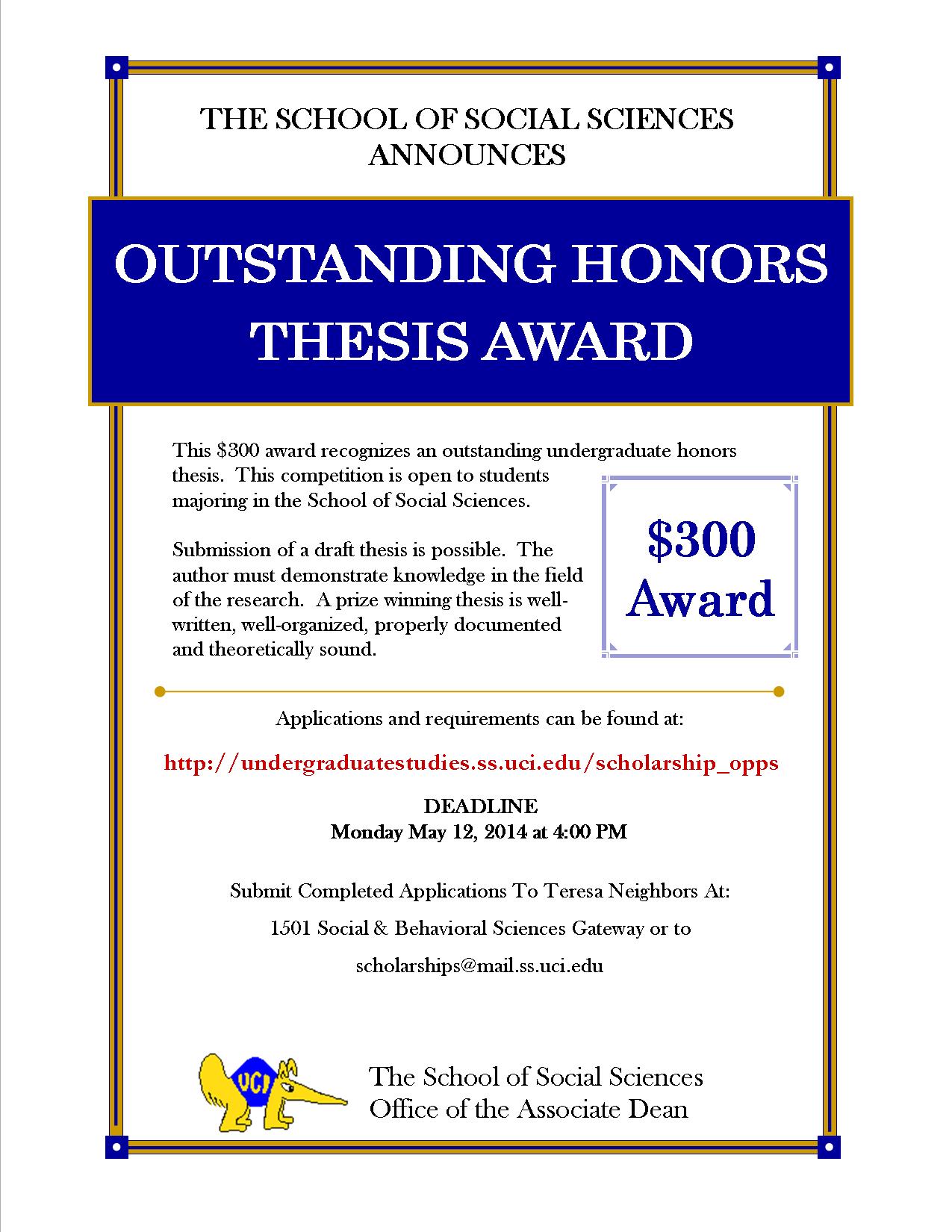 Please list two faculty members who are familiar with your academic work at UC Irvine.Please forward the following recommendation form link to the two faculty members identified above: http://www.socsci.uci.edu/~tneighbo/FacRec.doc Faculty completed forms can be emailed to Teresa Neighbors at scholarships@mail.ss.uci.edu or submitted in person at 1501 Social & Behavioral Sciences Gateway.*All submitted application and attached documents become the sole property of the School of Social Sciences and will not be returned once received.Application InformationApplication InformationApplication InformationName:      Major(s):      Major(s):      UCI Student ID#:      GPA:      Gender:  Male  FemaleLocal Address:      Expected Year of Graduation:      Expected Year of Graduation:      City:      State:   Zip Code:      UCI E-mail:      Phone Number: (   )    -    Phone Number: (   )    -    Are you receiving Financial Aid?     Yes     NoAre you the first member of your immediate family to attend a four-year college or university?      Yes     NoAre you the first member of your immediate family to attend a four-year college or university?      Yes     NoList all awards/recognitions you have received during your time at UC Irvine:List all awards/recognitions you have received during your time at UC Irvine:List all awards/recognitions you have received during your time at UC Irvine:List community service involvement and extra-curricular activities on campus:List community service involvement and extra-curricular activities on campus:List community service involvement and extra-curricular activities on campus:List all research activities (UROP, Senior Thesis) and the name(s) of your faculty advisors:List all research activities (UROP, Senior Thesis) and the name(s) of your faculty advisors:List all research activities (UROP, Senior Thesis) and the name(s) of your faculty advisors:Faculty Reference 1Faculty Reference 1Name:      UCI E-mail:      Title:      Office:      Department:      Office Telephone Number: (   )   -    Faculty Reference 2Faculty Reference 2Name:      UCI E-mail:      Title:      Office:      Department:      Office Telephone Number: (   )   -    Scholarship InformationTo be eligible for any scholarship, the applicant must be an undergraduate majoring in the School of Social Sciences and must be a U.S. citizen or Permanent Resident.School of Social Sciences Outstanding Honors Thesis Award amount: $300.00This award recognizes a student for their outstanding undergraduate honors thesis.Requirements: - Selection criteria include originality of research and demonstrated knowledge in the field of research  - Submission of a draft thesis is permissible  - A prize-winning thesis is well-written, well-organized, properly documented and theoretically sound - Attach one copy of your thesis to your application - CV/Resume (5 pages maximum) - One Letter of recommendation from honors thesis mentorNote: If you desire, you may choose to obtain Letters of Recommendation from persons other than those listed in “Faculty Reference” section above.   Although letters will be accepted from non-faculty (ie: T.A.s or staff) it is highly recommended that you obtain your letters from regular faculty members. Provide your name and UCI identification number on all documents.DeadlinePlease submit your application electronically to Teresa Neighbors at scholarships@mail.ss.uci.eduor in person at 1501 Social & Behavioral Sciences Gateway. The deadline for scholarship submission is 4:00 p.m. Monday May 12, 2014.Applicant SignatureApplicant SignatureApplicant Signature:      Date:    /    /   (Typed name will be accepted as signature)           mm    dd    yyFor Department Use OnlyFor Department Use OnlyFor Department Use OnlyReceived by:Reviewed by:Reviewed by:Awarded?:   Yes     NoDate Submitted:Award Date: